DZIEŃ DZIECKA„Ćwiczenia smyków” – posłuchaj poleceń i wykonaj ćwiczenia. https://www.youtube.com/watch?v=bzboHM5GUzg  „Dzieci” – posłuchaj piosenki: https://www.youtube.com/watch?v=p8Pw2N5pwQ8 O kim jest piosenka?Jakie są dzieci?  „Puzzle” –  karta pracy. Rozetnij zdjęcia twarzy dzieci i połącz (przyklej) ze sobą takie same.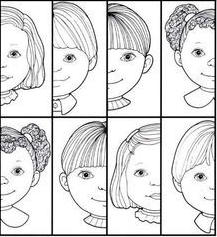 „My dzieci świata” – posłuchaj wiersza i odpowiedz na pytania.https://www.youtube.com/watch?v=zl_dYe03Yx0 Jakie dzieci są na świecie?Kto mieszka w igloo?Gdzie (w jakim kraju) została odkryta czekolada?Znajdź różnice – karta pracy 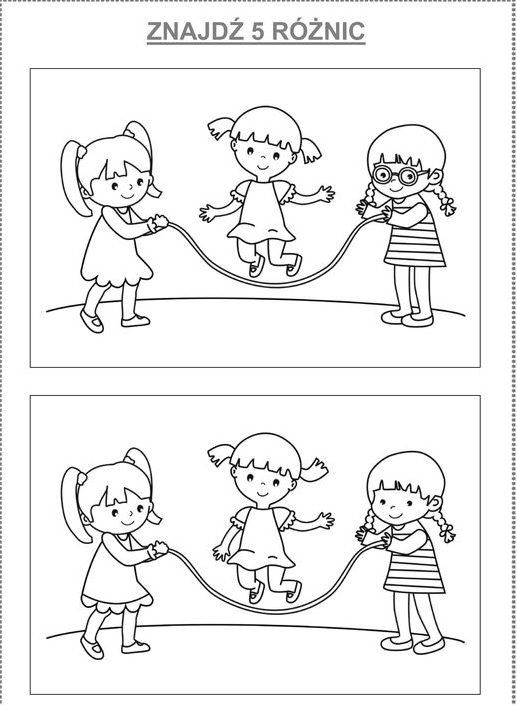 „Każdy jest inny” – karta pracy. Narysuj każdemu dziecku włosy po śladzie.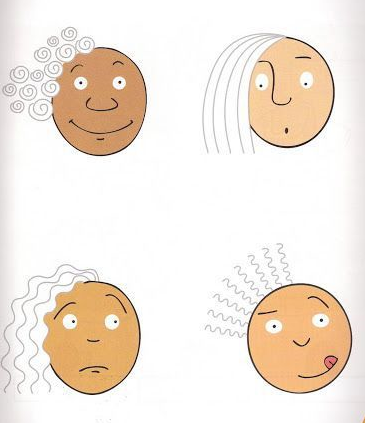 „Slime - glutek” – wykonaj glutka według instrukcji z filmu:Pomoce:przeźroczysty klej w płynie (ważne, aby zawierał PVA), soda oczyszczona,brokaty,  różowy Perwoll (czyli płyn do prania wełny i delikatnych tkanin) lub płynu do soczewek – AKTYWATOR, miska i łyżka.https://www.youtube.com/watch?v=FDfISMQNA1I     Wykonanie: Do miski wlej klej i stopniowo dodawaj brokat. Wymieszaj wszystko ze sobą. Teraz dodaj bardzo małą ilość Perwollu/ płynu do soczewek i sody oczyszczonej. Wymieszaj. Jeśli będzie go za mało, dodawaj dalej, aż masa plastyczna zacznie się odklejać od miski.Udanej zabawy! 